§459.  Forfeiture of bond; recovery on bondIf a licensee fails to make payment as provided in section 457, subsection 1, paragraph B, that licensee by reason of the nonpayment is in default as to all producers or licensees whose accounts then remain unpaid and the bond provided for must be forfeited to the extent of all sums then due from the licensee to the producers or licensees. Whenever the commissioner determines that a licensee has failed to make payment, the commissioner shall provide notice, in a manner consistent with the Maine Administrative Procedure Act, that payment under the bond will be sought and indicating the time within which other producer or licensee claims may be made known to the commissioner. Upon determination of the commissioner that there has been a default in payment by a licensee, the conditions of the bond are deemed to be broken and the commissioner may bring action on the defaulted bond for the benefit of producers or licensees. Whenever the amount of the bond is not sufficient to cover all valid claims, the commissioner shall distribute the amount available on a pro rata basis.  [PL 2005, c. 512, §15 (AMD).]SECTION HISTORYPL 1981, c. 139 (NEW). PL 2005, c. 512, §15 (AMD). The State of Maine claims a copyright in its codified statutes. If you intend to republish this material, we require that you include the following disclaimer in your publication:All copyrights and other rights to statutory text are reserved by the State of Maine. The text included in this publication reflects changes made through the First Regular and First Special Session of the 131st Maine Legislature and is current through November 1, 2023
                    . The text is subject to change without notice. It is a version that has not been officially certified by the Secretary of State. Refer to the Maine Revised Statutes Annotated and supplements for certified text.
                The Office of the Revisor of Statutes also requests that you send us one copy of any statutory publication you may produce. Our goal is not to restrict publishing activity, but to keep track of who is publishing what, to identify any needless duplication and to preserve the State's copyright rights.PLEASE NOTE: The Revisor's Office cannot perform research for or provide legal advice or interpretation of Maine law to the public. If you need legal assistance, please contact a qualified attorney.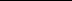 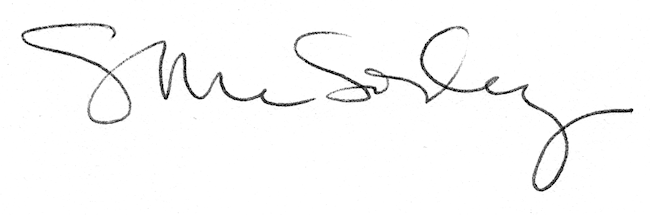 